PŘEHLED O PENĚŽNÍCH TOCÍCHPŘEHLED O PENĚŽNÍCH TOCÍCH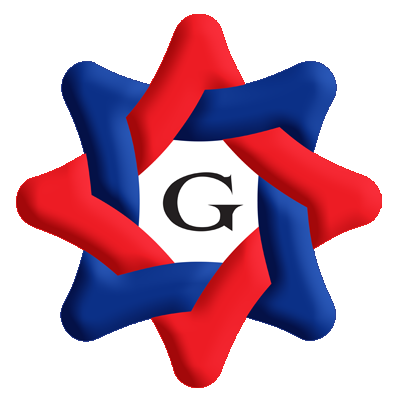 územní samosprávné celky, svazky obcí, regionální rady regionu soudržnostiúzemní samosprávné celky, svazky obcí, regionální rady regionu soudržnosti(v Kč)(v Kč)Období:12 / 2015IČO:60609460Název:Olomoucký krajČ.položkyNázev položkyÚčetní obdobíP.P.Stav peněžních prostředků k 1. lednuStav peněžních prostředků k 1. lednuStav peněžních prostředků k 1. lednuStav peněžních prostředků k 1. lednuStav peněžních prostředků k 1. lednu860 798 088,93A.A.Peněžní toky z provozní činnostiPeněžní toky z provozní činnostiPeněžní toky z provozní činnostiPeněžní toky z provozní činnosti1 022 544 967,03Z.Z.Výsledek hospodaření před zdaněnímVýsledek hospodaření před zdaněním499 013 415,43A.I.A.I.Úpravy o nepeněžní operace (+/-)Úpravy o nepeněžní operace (+/-)131 705 607,64A.I.1.A.I.1.Odpisy dlouhodobého majetku107 090 459,08107 090 459,08A.I.2.A.I.2.Změna stavu opravných položek51 128 355,3251 128 355,32A.I.3.A.I.3.Změna stavu rezervA.I.4.A.I.4.Zisk (ztráta) z prodeje dlouhodobého majetku-3 954 541,07-3 954 541,07A.I.5.A.I.5.Výnosy z podílů na ziskuA.I.6.A.I.6.Ostatní úpravy o nepeněžní operace-22 558 665,69-22 558 665,69A.II.A.II.Peněžní toky ze změny oběžných aktiv a krátkodobých závazků (+/-)Peněžní toky ze změny oběžných aktiv a krátkodobých závazků (+/-)410 090 283,96A.II.1.A.II.1.Změna stavu krátkodobých pohledávek-741 129 888,62-741 129 888,62A.II.2.A.II.2.Změna stavu krátkodobých závazků1 150 738 787,741 150 738 787,74A.II.3.A.II.3.Změna stavu zásob481 384,84481 384,84A.II.4.A.II.4.Změna stavu krátkodobého finančního majetkuA.III.A.III.Zaplacená daň z příjmů včetně doměrků (-)Zaplacená daň z příjmů včetně doměrků (-)-18 264 340,00A.IV.A.IV.Přijaté podíly na ziskuPřijaté podíly na ziskuB.B.Peněžní toky z dlouhodobých aktivPeněžní toky z dlouhodobých aktivPeněžní toky z dlouhodobých aktivPeněžní toky z dlouhodobých aktiv-1 101 904 768,66B.I.B.I.Výdaje na pořízení dlouhodobých aktivVýdaje na pořízení dlouhodobých aktiv-1 117 594 366,32B.II.B.II.Příjmy z prodeje dlouhodobých aktivPříjmy z prodeje dlouhodobých aktiv15 689 597,66B.II.1.B.II.1.Příjmy z privatizace státního majetkuB.II.2.B.II.2.Příjmy z prodeje majetku Státního pozemkového úřaduB.II.3.B.II.3.Příjmy z prodeje dlouhodobého majetku určeného k prodeji15 689 597,6615 689 597,66B.II.4.B.II.4.Ostatní příjmy z prodeje dlouhodobých aktivB.III.B.III.Ostatní peněžní toky z dlouhodobých aktiv (+/-)Ostatní peněžní toky z dlouhodobých aktiv (+/-)C.C.Peněžní toky z vlastního kapitálu, dlouhodobých závazků a dlouhodobých pohledávekPeněžní toky z vlastního kapitálu, dlouhodobých závazků a dlouhodobých pohledávekPeněžní toky z vlastního kapitálu, dlouhodobých závazků a dlouhodobých pohledávekPeněžní toky z vlastního kapitálu, dlouhodobých závazků a dlouhodobých pohledávek-140 580 485,05C.I.C.I.Peněžní toky vyplývající ze změny vlastního kapitálu (+/-)Peněžní toky vyplývající ze změny vlastního kapitálu (+/-)565 349 187,08C.II.C.II.Změna stavu dlouhodobých závazků (+/-)Změna stavu dlouhodobých závazků (+/-)-332 271 114,56C.III.C.III.Změna stavu dlouhodobých pohledávek (+/-)Změna stavu dlouhodobých pohledávek (+/-)-373 658 557,57F.F.Celková změna stavu peněžních prostředkůCelková změna stavu peněžních prostředkůCelková změna stavu peněžních prostředkůCelková změna stavu peněžních prostředků-219 940 286,68H.H.Příjmové a výdajové účty rozpočtového hospodaření (+,-)Příjmové a výdajové účty rozpočtového hospodaření (+,-)Příjmové a výdajové účty rozpočtového hospodaření (+,-)Příjmové a výdajové účty rozpočtového hospodaření (+,-)Příjmové a výdajové účty rozpočtového hospodaření (+,-)R.R.Stav peněžních prostředků k rozvahovému dni        R. = P. + F. + H.Stav peněžních prostředků k rozvahovému dni        R. = P. + F. + H.Stav peněžních prostředků k rozvahovému dni        R. = P. + F. + H.Stav peněžních prostředků k rozvahovému dni        R. = P. + F. + H.Stav peněžních prostředků k rozvahovému dni        R. = P. + F. + H.640 857 802,25KONTROLNÍ ČÍSLO  (v tom)KONTROLNÍ ČÍSLO  (v tom)KONTROLNÍ ČÍSLO  (v tom)KONTROLNÍ ČÍSLO  (v tom)KONTROLNÍ ČÍSLO  (v tom)640 857 802,25ROZVAHA BIII-(BIII.1+BIII.2+BIII.3)+AIII.5-CIV.1-CIV.2ROZVAHA BIII-(BIII.1+BIII.2+BIII.3)+AIII.5-CIV.1-CIV.2ROZVAHA BIII-(BIII.1+BIII.2+BIII.3)+AIII.5-CIV.1-CIV.2ROZVAHA BIII-(BIII.1+BIII.2+BIII.3)+AIII.5-CIV.1-CIV.2640 857 802,25PŘÍJMOVÉ A VÝDAJOVÉ ÚČTYPŘÍJMOVÉ A VÝDAJOVÉ ÚČTYPŘÍJMOVÉ A VÝDAJOVÉ ÚČTYPŘÍJMOVÉ A VÝDAJOVÉ ÚČTY